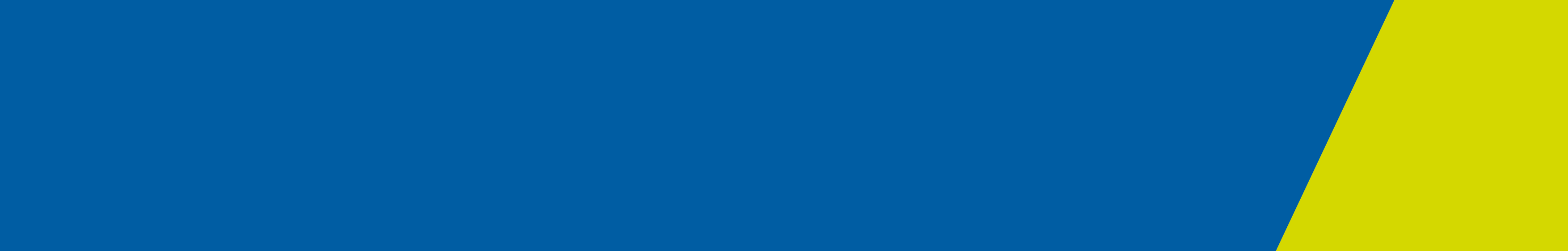 ContentsInpatient - 2018-19 Q4	2Community - 2018-19 Q4	3Inpatient - Year to Date (2018-19 Q1-4)	5Community - Year to Date (2018-19 Q1-4)	6Definitions	7Inpatient - 2018-19 Q4Community - 2018-19 Q4Inpatient - Year to Date (2018-19 Q1-4)Community - Year to Date (2018-19 Q1-4)DefinitionsCYMHS/CAMHS mental health quarterly KPI report 2018-19 Q4Inpatient - 2018-19 Q4Inpatient - 2018-19 Q4Inpatient - 2018-19 Q4No. beds / 10,000 pop (metro)Avg trim LoS =<35 daysRate seclusion / 1,000 occ bed days% self rated measures offered% self rated measures completed% events w/valid HoNOSAvg HoNOS at episode startAdolescent UnitsAustin HealthNorth East (Austin)2.37.110.481 %78 %96 %20.1Adolescent UnitsEastern HealthEastern CYMHS2.33.97.272 %45 %76 %18.0Adolescent UnitsMonash HealthSouth Eastern (Monash CAMHS)1.68.19.931 %29 %98 %18.8Adolescent UnitsRoyal Children'sNorth Western (RCH)2.05.78.366 %66 %71 %19.6Adolescent UnitsTOTAL METRO2.05.99.062 %53 %83 %19.0Child UnitMonash HealthOasis11.70.065 %65 %98 %22.3Statewide Child UnitAustin HealthStatewide Child Unit (Eagle)14.20.035 %26 %34 %27.5Community - 2018-19 Q4Community - 2018-19 Q4% adm w/pre-adm contact (CAMHS)% inpt seps w/7 day follow up (CAMHS)% closed comm cases re-referredAvg length of case (days)Avg no. Tx days% events w/valid HoNOSAvg HoNOS at comm case start% closed cases w/sig. improv. case end% self rated measures completedDiff in avg no. of clin sig HoNOS% aged under 12Alfred HealthInner South East (The Alfred)53 %88 %12 %246.95.762 %17.062 %12 %2.136 %Austin HealthNorth East (Austin)51 %89 %18 %177.65.460 %16.445 %37 %1.619 %Eastern HealthEastern CYMHS67 %87 %12 %297.57.577 %19.049 %51 %1.223 %Monash HealthSouth Eastern (Monash CAMHS)50 %97 %11 %149.65.584 %17.136 %41 %0.829 %Royal Children'sNorth Western (RCH)65 %82 %20 %141.43.061 %16.647 %75 %1.332 %TOTAL METRO59 %88 %15 %188.45.472 %17.445 %47 %1.228 %Ballarat HealthGrampians79 %79 %11 %260.67.334 %15.767 %42 %29 %Barwon HealthBarwon63 %64 %0 %326.24.141 %21.433 %14 %30 %Bendigo HealthLoddon/Southern Mallee63 %100 %14 %204.23.145 %17.254 %37 %1.135 %Goulburn Valley HealthGoulburn & Southern67 %100 %8 %139.64.160 %14.448 %26 %1.745 %Latrobe RegionalGippsland64 %92 %8 %373.35.890 %16.261 %23 %1.932 %Mildura Base HospitalNorthern Mallee0 %274.67.078 %15.250 %6 %1.624 %Albury Wodonga HealthNorth East & Border63 %60 %16 %174.92.747 %17.055 %70 %2.229 %South West HealthSouth West Health Care100 %86 %4 %297.43.653 %16.984 %29 %2.829 %TOTAL RURAL70 %81 %9 %248.04.854 %16.559 %34 %1.832 %TOTAL STATEWIDE61 %87 %13 %204.45.267 %17.147 %44 %1.329 %Inpatient - 2018-19 Q1-4Inpatient - 2018-19 Q1-4Inpatient - 2018-19 Q1-4No. beds / 10,000 pop (metro)Avg trim LoS =<35 daysRate seclusion / 1,000 occ bed days% self rated measures offered% self rated measures completed% events w/valid HoNOSAvg HoNOS at episode startAdolescent UnitsAustin HealthNorth East (Austin)2.37.321.677 %76 %93 %20.8Adolescent UnitsEastern HealthEastern CYMHS2.34.06.278 %53 %86 %16.9Adolescent UnitsMonash HealthSouth Eastern (Monash CAMHS)1.67.37.230 %27 %95 %18.8Adolescent UnitsRoyal Children'sNorth Western (RCH)2.05.915.074 %74 %79 %18.3Adolescent UnitsTOTAL METRO2.05.812.465 %56 %87 %18.3Child UnitMonash HealthOasis9.627.650 %50 %91 %22.0Statewide Child UnitAustin HealthStatewide Child Unit (Eagle)14.50.034 %29 %34 %28.2Community - 2018-19 Q1-4Community - 2018-19 Q1-4% adm w/pre-adm contact (CAMHS)% inpt seps w/7 day follow up (CAMHS)% closed comm cases re-referredAvg length of case (days)Avg no. Tx days% events w/valid HoNOSAvg HoNOS at comm case start% closed cases w/sig. improv. case end% self rated measures completedDiff in avg no. of clin sig HoNOS% aged under 12Alfred HealthInner South East (The Alfred)47 %86 %8 %241.55.466 %16.757 %8 %1.437 %Austin HealthNorth East (Austin)58 %85 %19 %172.55.663 %16.546 %32 %1.419 %Eastern HealthEastern CYMHS56 %93 %12 %289.27.477 %17.849 %48 %1.322 %Monash HealthSouth Eastern (Monash CAMHS)48 %97 %12 %143.05.780 %15.833 %43 %0.629 %Royal Children'sNorth Western (RCH)66 %81 %20 %142.83.565 %16.839 %71 %1.133 %TOTAL METRO57 %89 %15 %184.55.672 %16.641 %45 %1.028 %Ballarat HealthGrampians79 %91 %10 %238.66.238 %15.079 %42 %2.232 %Barwon HealthBarwon49 %71 %6 %347.14.233 %18.767 %15 %2.528 %Bendigo HealthLoddon/Southern Mallee59 %87 %8 %206.03.447 %17.453 %29 %1.429 %Goulburn Valley HealthGoulburn & Southern57 %81 %12 %193.64.066 %15.051 %30 %1.943 %Latrobe RegionalGippsland63 %86 %6 %323.15.088 %17.150 %16 %1.233 %Mildura Base HospitalNorthern Mallee100 %100 %8 %251.97.076 %16.551 %6 %1.527 %Albury Wodonga HealthNorth East & Border72 %75 %10 %223.73.446 %17.864 %72 %2.330 %South West HealthSouth West Health Care93 %89 %8 %302.93.152 %16.256 %36 %1.735 %TOTAL RURAL66 %83 %9 %252.64.656 %16.355 %32 %1.633 %TOTAL STATEWIDE58 %88 %13 %202.45.368 %16.644 %41 %1.230 %SettingKPIDescriptionTargetCommentsInpatientNo. beds / 10,000 pop (metro)The number of funded Adolescent Inpatient Unit beds per 10,000 adolescent population (aged 13-17 inclusive) in the relevant catchment area.No specified benchmark. Inpatient Beds per 10,000 population figures include persons aged 13-17 in Metropolitan catchments only. Population figures are Estimated Resident Population (ERP) figures as at 2011, for years up to & incl 2011. From 2012, ERP Projection figures are used.Avg trim LoS =<35 daysThe average length of stay (days) of discharges from inpatient units, excluding same day stays & excluding discharges with length of stay greater than 35 days.Shorter lengths of stay can be associated with higher readmission rates. Note this KPI is based on the episode start & end dates (as opposed to individual admission events within an episode).Rate seclusion / 1,000 occ bed daysThe number of ended seclusion episodes divided by occupied bed days multiplied by 1000. Occupied bed days excludes leave and same day stays. Excludes units that do not have a seclusion room. (NB. Bed days calculated in minutes & converted to days)15.0Policy emphasis is on reducing use of seclusion where possible. Defined according to proposed national definition.% self rated measures offeredClinician Offer Rate of the relevant self-rating measures (Basis 32 or SDQ's where appropriate), in an inpatient setting.This measure can demonstrate services that actively seek client feedback and have systems in place to ensure that at a minimum the consumer measures are considered for collection. Barwon data calculated differently as they do not use tasks in the CMI. NOTE: Data collection from Oct'11 to Jun'12 was affected by protected industrial action.% self rated measures completedConsumer Completion Rate of the relevant self-rating measures (Basis 32 or SDQ's where appropriate), in an inpatient setting.A measure of engagement with family/carer. Barwon data calculated differently as they do not use tasks in the CMI. NOTE: Data collection from Oct'11 to Jun'12 was affected by protected industrial action.% events w/valid HoNOSParticipation rate in HoNOS (HoNOSCA/HNSADL/HoNOS65) outcome measurement scales (number of valid HoNOS collection events / total number of outcome collection occasions that should be recorded for in-scope service settings). Excludes instances where the HoNOS score entered was invalid (more than 2 times rated as 9).Calculated from Jan'09 onwards only.85.0 %Commitment to adoption of outcome measurement part of National Mental Health Strategy, and National Action Plan. Barwon data calculated differently as they do not use tasks in the CMI. NOTE: Data collection from Oct'11 to Jun'12 was affected by protected industrial action.Avg HoNOS at episode startThe average HoNOS total score (HoNOSCA/HNSADL/HoNOS65) collected on inpatient episode commencement, excluding invalid scores.Contextual measure of symptom severity at episode commencement.Dates determined from HoNOS completion date. NOTE: Data collection from Oct'11 to Jun'12 was affected by protected industrial action.Community% adm w/pre-adm contact (CAMHS)Percentage of admissions to inpatient unit(s) for which a community ambulatory service contact was recorded in the seven days immediately preceding the day of admission. Excludes same day stays. Admissions are counted against the Mental Health Area (catchment campus) of the client; where unknown this defaults to the admitting campus. Transfers from another hospital are excluded.61.0 %Reflects service responsiveness and a planned approach to admission, rather than a crisis response. Non Victorian clients are excluded from this KPI. NOTE: Data collection from Oct'11 to Jun'12 was affected by protected industrial action.% inpt seps w/7 day follow up (CAMHS)Percentage of non-sameday inpatient separations where client was discharged to private residence/accommodation, for which a contact was recorded in the 7 days immediately after discharge (does not include contact made on the day of discharge). Separations are counted against the Mental Health Area (catchment campus) of the client; where unknown this defaults to the admitting campus. When a client is sent on leave & then discharged whilst on leave, contact must occur within the 7 days since the client was on leave. Lagged by 7 days.80.0 %Indicator of effective discharge management. Non Victorian clients are excluded from this KPI. NOTE: Data collection from Oct'11 to Jun'12 was affected by protected industrial action.Community% closed comm cases re-referredPercentage of cases closed during the reporting period where the client involved has a new case opened within six months of case closure. Lagged by six months.No specified benchmark set. Excludes cases that were opened on the same day or the day after the previous case closure, assuming they are data errors. Adult statewide total includes activity for all community mental health services, including the Mental Health Forensic Interface Team at Melbourne Health and the Forensic Service Enhancement team at Monash Health.Avg length of case (days)The average length of case (days) for all community cases that were closed during the reporting period.No specified benchmark set. Adult statewide total includes activity for all community mental health services, including the Mental Health Forensic Interface Team at Melbourne Health and the Forensic Service Enhancement team at Monash Health.Avg no. Tx daysThe number of distinct days with a contact, for each client with an open community case during the reporting period divided by the number of clients with an open community case during the reporting period. Cases must have been open for more than 91 days. All reportable contacts are included.NOTE: Data collection from Oct'11 to Jun'12 was affected by protected industrial action. Adult statewide total includes activity for all community mental health services, including the Mental Health Forensic Interface Team at Melbourne Health and the Forensic Service Enhancement team at Monash Health.% events w/valid HoNOSParticipation rate in HoNOS (HoNOSCA/HNSADL/HoNOS65) outcome measurement scales (number of valid HoNOS collection events / total number of outcome collection occasions that should be  recorded for in-scope service settings). Excludes instances where the HoNOS score entered was invalid (more than 2 items rated as 9).Calculated from Jan'09 onwards only.85.0 %Commitment to adoption of outcome measurement part of National Mental Health Strategy, and National Action Plan.  Barwon data calculated differently as they do not use tasks in the CMI. Adult statewide total includes activity for all community mental health services, including the Mental Health Forensic Interface Team at Melbourne Health and the Forensic Service Enhancement team at Monash Health.Avg HoNOS at comm case startThe average HoNOS total score (HoNOSCA/HNSADL/HoNOS65) collected on case commencement, excluding invalid scores.Contextual measure of symptom severity at case commencement. Dates determined from HoNOS completion date. Adult statewide total includes activity for all community mental health services, including the Mental Health Forensic Interface Team at Melbourne Health and the Forensic Service Enhancement team at Monash Health.% closed cases w/sig. improv. case endPercentage of completed cases with a significant positive change calculation on HoNOS collected on case start and case end. (Total number of cases with a Significant change score >.5 / The total number of completed case in-scope service setting).Method aims to focus more on clinically significant change as opposed to overall change. NOTE: Data collection from Oct'11 to Jun'12 was affected by protected industrial action. Adult statewide total includes activity for all community mental health services, including the Mental Health Forensic Interface Team at Melbourne Health and the Forensic Service Enhancement team at Monash Health.% self rated measures completedConsumer Completion Rate of the relevant self-rating measures (Basis 32 or SDQ's where appropriate), in a community setting.A measure of engagement with family/carer. Barwon data calculated differently as they do not use tasks in the CMI. Adult statewide total includes activity for all community mental health services, including the Mental Health Forensic Interface Team at Melbourne Health and the Forensic Service Enhancement team at Monash Health.Diff in avg no. of clin sig HoNOSThe difference between the mean number of clinically significant HoNOS (HoNOSCA/HNSADL/HoNOS65) scales at community case end and the mean number of clinically significant HoNOS scales at community case start. Includes all ended community cases with a valid HoNOS score at start & end. Excludes HoNOSCA Qns 14 & 15, and HoNOSADL & HoNOS65 Qns 11 & 12.Based on a split of each HoNOS item into clinically significant (2,3,4) or not clinically significant (0,1), rather than the sum. Barwon data calculated differently. Adult statewide total includes activity for all community mental health services, including the Mental Health Forensic Interface Team at Melbourne Health and the Forensic Service Enhancement team at Monash Health.% aged under 12Percentage of all CAMHS (aged 0-18) clients receiving a community or inpatient service during the time period, who were aged under 12.NOTE: Data collection from Oct'11 to Jun'12 was affected by protected industrial action.To receive this publication in an accessible format phone (03) 9096 1878, using the National Relay Service 13 36 77 if required, or email Victorian Agency for Health Information <vahi@vahi.vic.gov.au>Authorised and published by the Victorian Government, 1 Treasury Place, Melbourne.© State of Victoria, Department of Health and Human Services July 2019Available from Child and adolescent mental health (CAMHS) performance indicator reports page < https://www2.health.vic.gov.au/mental-health/research-and-reporting/mental-health-performance-reports/child-and-adolescent-performance-indicator-reports> on the Health.vic website.